Agenda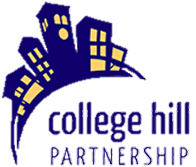 The College Hill PartnershipMonday February 12, 20182:30pm at CHP OfficeCollege Hill Partnership Mission StatementCollege Hill Partnership (CHP) is a non-profit organization that serves as the leader in revitalization and promotion of the College Hill area, an urban neighborhood community.  The scope of its mission includes promoting healthy neighborhood businesses and housing enhancement; strengthening collaboration and pride; developing public/private partnerships; and serving as an advocate for addressing area concerns.Call to orderApproval of minutes - January 2017New Business including:Presentation Draft Ordinance Amendment C-3 Zoning District:  David SturchResolution approving proposed bylaw changes Resolution approving letter submission to Planning and Zoning Commission: Facade Review 917 W 23rd StreetUpdated Business including:22nd Street Mixed-Use Project DiscussionReports of the Executive OfficersPresident - Andy FuchtmanFinancial Officer - Doug Johnson Reports of Executive Director Kathryn Sogard (Written and attached)	Beautification (Vaughn Griffith)Petterson Plaza UpdateCommittee ProgressSee Coordinator's Notes (for additional updates contact Kathryn)AdjournNext meeting will be Monday, March 12th  at 2:30pm at TBD.